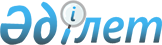 Об организации и финансировании социальных рабочих мест и "Молодежной практики" на 2012 год
					
			Утративший силу
			
			
		
					Постановление акимата Мунайлинского района Мангистауской области от 07 февраля 2012 года № 13-қ. Зарегистрировано Департаментом юстиции Мангистауской области 21 февраля 2012 года № 11-7-111. Утратило силу постановлением Мунайлинского районного акимата Мангистауской области от 14 июня 2012 года № 147-қ

      Сноска. Утратило силу постановлением Мунайлинского районного акимата Мангистауской области от 14.06.2012 года № 147-қ.



      В соответствии с Законами Республики Казахстан от 23 января 2001 года № 148 «О местном государственном управлении и самоуправлении в Республике Казахстан», от 23 января 2001 года № 149 «О занятости населения» и в целях реализации «Программы занятости 2020» утвержденного постановлением Правительства Республики Казахстан от 31 марта 2011 года № 316, акимат района ПОСТАНОВЛЯЕТ:



      1. Утвердить размер оплаты труда и перечень хозяйствующих субьектов представляющие или создающие социальные рабочие места для целевых групп населения на 2012 год, согласно приложению № 1.



      2. Утвердить размер оплаты труда и перечень предприятий, организаций и учреждений предоставляющие или создающие «Молодежную практику» на 2012 год, согласно приложению № 2.



      3. Государственному учреждению «Районный отдел занятости и социальных программ» заключить с работодателями договоры о создании рабочих мест.



      4. Руководителям предприятий и организаций, заключившим договор, обеспечить трудоустройство на социальные рабочие места и «Молодежную практику» в соответствии с направлением уполномоченного органа.



      5. Контроль за исполнением настоящего постановление возложить на заместителя акима района Асауова Т.



      6. Настоящее постановление вводится в действие по истечении десяти календарных дней после дня их первого официального опубликования.      Аким                                    Абилов Е.

Приложение № 1 к постановлению

акимата Мунайлинского района

от 07 февраля 2012 г № 13-қ Размер оплаты труда и перечень хозяйствующих субьектов представляющие или создающие социальные рабочие места для целевых групп населения на 2012 год

Приложение 2 к постановлению

акимата Мунайлинского района

от 07 февраля 2012 г. № 13-қ Размер оплаты труда и перечень предприятий, организаций  и  учреждений предоставляющие или создающие «Молодежную  практику»
					© 2012. РГП на ПХВ «Институт законодательства и правовой информации Республики Казахстан» Министерства юстиции Республики Казахстан
				№
Перечень работодателей
Профессий  (долж-нос-

тей )
Коли-чест-во рабо-чих мест
Срок рабо-ты
Источники финансирования и размер заработный платы
Размер месячной заработной платы (тенге)
Размер компенсации из республиканского бюджета (тенге)
1Потребительский кооператив собственных квартир «Даулет»Дворник912 месяц26 00050 %30 %15%2Товарищество с ограниченной ответственностью «Мунайлы нан»ПоварПекарь4312 месяц12 месяц40 00040 00050 %30 %15%3Индивидуальный предприниматель «Саурбаева»Портниха312 месяц30 00050 %30 %15%4Инвидуальный предприниматель  «Бекмаганбетова»Повар412 месяц30 00050 %30 %15%5Товарищество с ограниченной ответственностью «Мунайлы-Кызмет»Дворник612 месяц26 00050 %30 %15%6Товарищество с ограниченной ответственностью «Атаба»ПомощникПродавца412 месяц26 00050 %30 %15%7Инвидуальный предприниматель «Бекова»Помощник бухгалтера112 месяц52 00050 %30 %15%8Государственное казеное предприятие «Мангистау жылу»Сварщик212 месяц26 00050 %30 %15%9Товарищество с ограниченной ответственностью «Caspiy EIectronics»Программист112 месяц52 00050 %30 %15%10Инвидуальный предприниматель «Кыз-Жибек»Портниха312 месяц26 00050 %30 %15%Всего:40№
Перечень  работодателей
Профес-

сий (специ-

альнос-

тей)
Коли-чест-во
рабо-чих  мест
Размер месяч-

ной
заработной
платы
Срок рабо-ты
Источник финансирования
1«Мунайлинский районный суд» Помощник  специалистаПомощник дело-

произво-

дителя2126 000(двадцать шесть)26 000(двадцать шесть)6 меся-цев

 6 меся-цевРеспуб-ликан-

ский бюджетРеспуб-ликан-

ский бюджет2Государственное учреждение  «Акимат сельского округа Атамекен»Помощник  специалистаКурьер1126 000(двадцать шесть)26 000(двадцать шесть)6 меся-цев

 6 меся-цевРеспуб-ликан-

ский бюджетРеспуб-ликан-

ский бюджет3Государственное учреждение «Акимат сельского округа Кызыл- тюбе»Помощник  специалиста126 000(двадцать шесть)6 меся-цевРеспуб-ликан-

ский бюджет4Государственное учреждение  «Аппарат акима села Баянды»Помощник  специалиста226 000(двадцать шесть)6 меся-цевРеспуб-ликан-

ский бюджет5Государственное учреждение«Мунайлинский районный отдел архитектуры, градостроитель-

ства и строительства»Помощник  специалиста226 000(двадцать шесть)6 меся-цевРеспуб-ликан-

ский бюджет6Государственное учреждение«Отдел по делам обороны Мунайлинского района»Курьер326 000(двадцать шесть)6 меся-цевРеспуб-ликан-

ский бюджет7Государственное учреждение«Акимат сельского округа Баскудук»Помощник  специалиста126 000(двадцать шесть)6 меся-цевРеспуб-ликан-

ский бюджет8Государственное учреждение«Акимат сельского округа Батыр»Помощник  специалиста226 000(двадцать шесть)6 меся-цевРеспуб-ликан-

ский бюджет9Государственное учреждение«Аппарат акима села Мангистау»Помощник  специалиста226 000(двадцать шесть)6 меся-цевРеспуб-ликан-

ский бюджет10Государственное учреждение«Акимат  сельского округа   Даулет»Помощник  специалиста226 000(двадцать шесть)6 меся-цевРеспуб-ликан-

ский бюджет11Государственное учреждение«Налоговое управление по Мунайлинскому району»Помощник  специалис-та226 000(двадцать шесть)6 меся-цевРеспуб-ликан-

ский бюджет12Государственное учреждение«Мунайлинский районный отдел жилищный инспекций»Помощник  специалиста226 000(двадцать шесть)6 меся-цевРеспуб-ликан-

ский бюджет13Государственное учреждение«Управление  Юстиции Мунайлинского района»Помощник  специалистаКурьер2226 000(двадцать шесть)26 000(двадцать шесть)6 меся-цев

 6 меся-цевРеспуб-ликан-

ский бюджетРеспуб-ликан-

ский бюджет14Государственное учреждение«Центр обслуживания население Мунайлинского района»Помощник  специалистаКурьер2226 000(двадцать шесть)26 000(двадцать шесть)6 меся-цев

 6 меся-цевРеспуб-ликан-

ский бюджетРеспуб-ликан-

ский бюджет15Государственное учреждение  «Средняя общеобразовательная школа № 5»Помощник  специалиста126 000(двадцать шесть)6 меся-цевРеспуб-ликан-

ский бюджет16Государственное учреждение  «Мунайлинский районный отдел занятости и социальных программ»Помощник  специалиста226 000(двадцать шесть)6 меся-цевРеспуб-ликан-

ский бюджет17Государственное учреждение«Мунайлинский отдел образование»Помощник  специалиста226 000(двадцать шесть)6 меся-цевРеспуб-ликан-

ский бюджет18Государственное учреждение«Мунайлинский отдел судебных исполнителей»Помощник  специалиста126 000(двадцать шесть)6 меся-цевРеспуб-ликан-

ский бюджет19Государственное учреждение«Мунайлинский центр по выплате пенсий»Помощник  специалиста226 000(двадцать шесть)6 меся-цевРеспуб-ликан-

ский бюджет20Государственное учреждение«Мунайлинский районны отдел сельского хозяйства и ветеринарии»Помощник  специалиста126 000(двадцать шесть)6 меся-цевРеспуб-ликан-

ский бюджет21Государственное учреждение« Средняя общеобразовательная школа № 1 »Помощник  специалиста126 000(двадцать шесть)6 меся-цевРеспуб-ликан-

ский бюджет22Государственное учреждение«Мунайлинский центр по  недвижимости»Помощник  специалиста226 000(двадцать шесть)6 меся-цевРеспуб-ликан-

ский бюджет23Индивидуальный предприниматель «Емешова К.М»Помощник  специалиста326 000(двадцать шесть)6 меся-цевРеспуб-ликан-

ский бюджет24Общественное объединение Народно Демократическая партия «Нур  Отан»Помощник  специалистаКурьер2126 000(двадцать шесть)26 000(двадцать шесть)6 меся-цев

 6 меся-цевРеспу-

бликан-

ский бюджетРеспу-

бликан-ский бюджетВсего50
